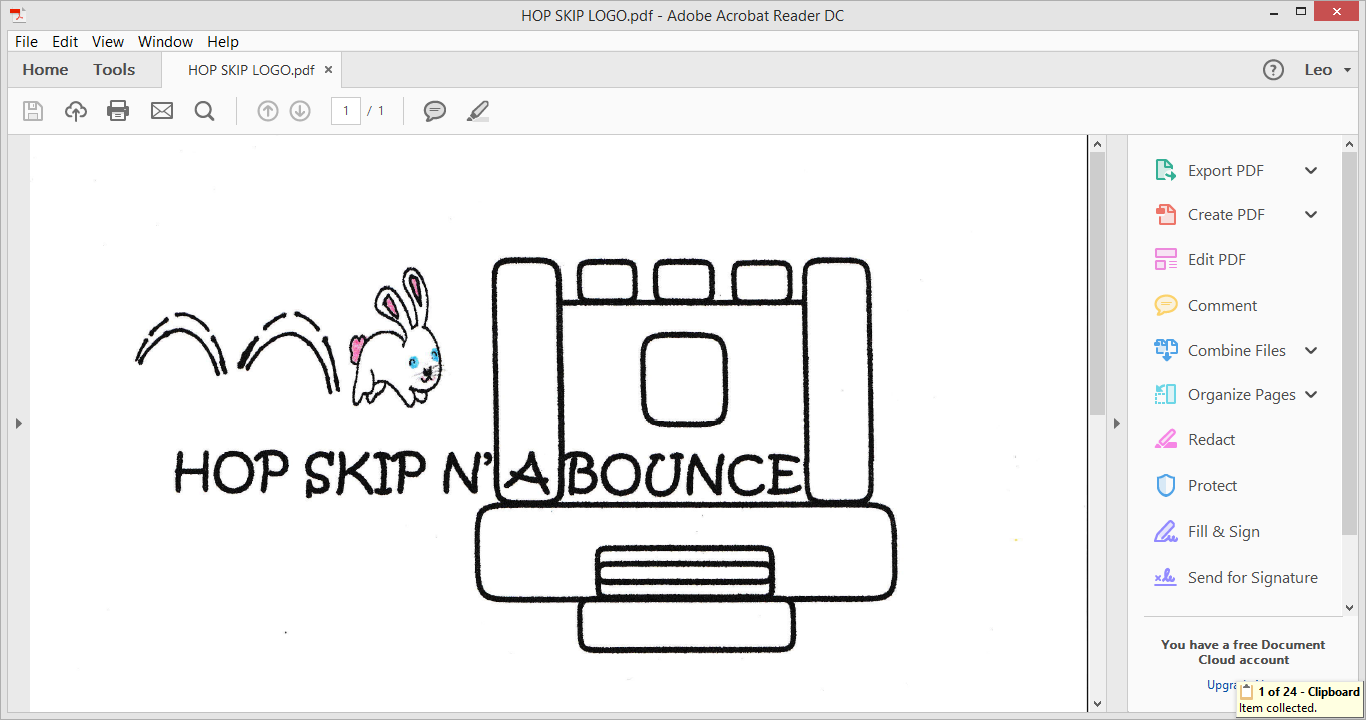 CANCELATION POLICYWe have a 48-hour cancelation policy.  If you give us 48 hours or more notice, we will refund your $20 deposit. If you fail to provide 48-hour notice, your deposit becomes nonrefundable.Thank you,Hop Skip N’ A Bounce Management(626)610-8365BC 1/7/18